ANNOTATIONS This is hereby issued at the request of the interested party in the Ixchiguan Municipality,in [Place] on [Date].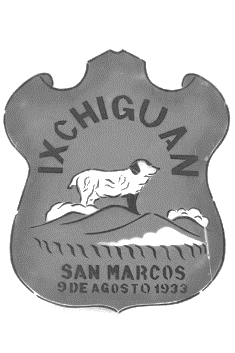 CIVIL REGISTRYIxchiguan, San MarcosGuatemala, C.A.Birth CertificateThe Undersigned Civil Registrar of IxchiguanCERTIFIESThat in Entry No.Folioof BookThe birth of the following individual is recorded:The birth of the following individual is recorded:The birth of the following individual is recorded:The birth of the following individual is recorded:The birth of the following individual is recorded:The birth of the following individual is recorded:Son/Daughter:Son/Daughter:ofAndAndOccurring in:Occurring in:on theofofof Two Thousandof Two Thousandato’clock ando’clock ando’clock ando’clock and------minutesSigning the entry, the appearing party:Signing the entry, the appearing party:Signing the entry, the appearing party:Signing the entry, the appearing party:Signing the entry, the appearing party:Witnesses:Witnesses:Witnesses:Witnesses:And the Registrar:And the Registrar:And the Registrar: